                                                                     СЛУЖБЕНИ ЛИСТ ОПШТИНЕ СЕЧАЊГодина:XXXVIII                                                                                Број: 1           	                 	                                         Дана: 10.02.2023.године	1.Општина Сечањ
Вожда Карађорђа 57
Сечањ
Број: 011-25/2023-VI
Датум:03.02.2023.годинеП Л А Н   Ј А В Н И Х   Н А Б А В К И  З А  2023.  Г О Д И Н У

На основу Одлуке о буџету за 2023. годину, Општинско Веће Општине Сечањ усвојио је План јавних набавки за 2023.годину у укупном износу од 112.046.823,66 динара. 	                                                                                                                                                       ПРЕДСЕДНИК ОПШТИНЕ											                             _________________________________											         			   Небојша Мељанац, с.р.  								       Службени лист општине Сечањ                                    Број: 1.	                                      Дана: 10.02.2023. године                               Страна 5.2.Општина Сечањ
Вожда Карађорђа 57
Сечањ
Број: 011-27/2023-VI
Датум:03.02.2023.годинеП Л А Н    Н А Б А В К И  БЕЗ ПРИМЕНЕ ЗАКОНА О ЈАВНИМ НАБАВКАМА  ЗА  2023.  Г О Д И Н У
        На основу Одлуке о буџету  за 2023. годину, Општинско Веће Општине Сечањ усвојило је План  набавки без примене ЗЈН за 2023.годину у укупном износу од  59.770.866,00 динара.                                                                                                                         ПРЕДСЕДНИК ОПШТИНЕ				                                                                        ____________________________				                                                                                Небојша Мељанац,с.р.			Службени лист општине Сечањ             Број: 1.	   Дана: 10.02.2023. године           Страна 11.3.РЕПУБЛИКА СРБИЈААУТОНОМНА ПОКРАЈИНА ВОЈВОДИНАОПШТИНА СЕЧАЊОПШТИНСКА УПРАВАБрој: 02-25/2023-VIДанa: 18.01.2023. годинeС Е Ч А ЊП Р А В И Л Н И Ко оцењивању запослених у Општинској управи општине СечањI ОСНОВНЕ ОДРЕДБЕЧлан 1.	Овим 	Правилником уређују се мерила за оцењивање и  поступак оцењивања запослених 	у Општинској управи општине Сечањ. Начела оцењивања Члан 2.        Оцењивање је независно и непристрасно.         Нико ко учествује у поступку оцењивања не може примати никаква упутства којима би се утицало на исход оцењивања. Циклус оцењивања Члан 3.Запослени у општинској управи се оцењује за период од 1. јануара до 31. децембра (у даљем тексту: период за оцењивање), с тим што се резултати постигнути у извршавању послова радног места и постављених циљева вреднују квартално. Начелник општинске управе доноси најкасније до краја фебруара текуће године решење којим запосленом одређује оцену за претходни период за оцењивање.Решење начелника општинске управе заснива се на извештају о оцењивању који припрема лице које је непосредно претпостављено запосленом (у даљем тексту: оцењивач) и на који лице које је непосредно претпостављено оцењивачу ставља контролни потпис (у даљем тексту: контролор). Решење из става 2.овог члана за начелника Општинске управе доноси председник општине. Изузеци од оцењивања Члан 4.Не оцењује се запослени који је у периоду за оцењивање из било којег разлога радио мање од шест месеци и запослени који је засновао радни однос на одређено време. У период од шест месеци из става 1.овог члана не улази време у којем је запослени био одсутан са рада због коришћења права на годишњи одмор. Службени лист општине Сечањ             Број: 1.	   Дана: 10.02.2023. године           Страна 12.Оцењивање пре истека периода за оцењивање Члан 5.Запослени који подлеже оцењивању може поднети захтев да буде оцењен пре истека периода за оцењивање ако му престаје радни однос или ако ће дуже време бити одсутан, а мора бити оцењен у року од 30 дана од дана када је поднео захтев. Превремено оцењивање Члан 5a.Запосленом чији су резултати постигнути у извршавању послова радног места и постављених циљева у једном кварталу вредновани најнижом оценом, лице из члана 3. став 2 и 4 овог Правилника доноси решење којим се одређује оцена „не задовољава“. Запосленом који је радио мање од половине квартала, резултати постигнути у извршавању 	послова радног места и постављених циљева у том кварталу не вреднују се. II ПРЕТПОСТАВКЕ ЗА ОЦЕЊИВАЊЕ1. Радни циљеви Појам радних циљева Члан 6.Запосленом 	који 	подлеже оцењивању утврђује се за сваки период за оцењивање највише пет радних циљева. Радни циљеви морају да произлазе из описа и сврхе радног места, да буду остварљиви и мерљиви и да имају реалне рокове. Утврђивање радних циљева Члан 7Радне циљеве утврђује оцењивач после разговора са запосленим, пре почетка сваког периода за оцењивање, а најкасније 15 дана после почетка периода за оцењивање. Утврђени радни циљеви уносе се, према редоследу њиховог значаја, у посебан акт који потписују оцењивач и запослени.Примерак акта са утврђеним радним циљевима оцењивач доставља Одељењу за општу управу, скупштинске и заједничке послове које је задужено за људске ресурсе (у даљем тексту: Одељење за општу управу), да би га приложила у лични досије запосленог, док по један примерак акта задржавају оцењивач и запослени. Измена радних циљева Члан 8.Утврђени радни циљеви могу да се измене ако се измене приоритети Општинске управе или организационе јединице или ако наступе околности због којих се радни циљеви не могу остварити. Они могу да се измене и ако се при оцењивању запосленог утврди да за тиме постоји потреба. Измене радних циљева утврђују се на исти начин као радни циљеви, а акт у који су унесене прилаже се акту у који су унесени радни циљеви. 2.Дужности оцењивача у периоду за оцењивање Члан 9.Оцењивач је у периоду за оцењивање дужан да: Службени лист општине Сечањ             Број: 1.	   Дана: 10.02.2023. године           Страна 13.стално надгледа рад запосленог и сакупља податке о томе колико је он успешан у раду, узимајући у обзир природу послова, радне услове и степен његовог искуства; документује рад запосленог у периоду за оцењивање тако што записује и коментарише битне примере и доказе о томе како је он радио; квартално вреднује постигнуте резултате у извршавању послова радног места и постављених циљева.                                     III МЕРИЛА ЗА ОЦЕЊИВАЊЕ И ОЦЕНЕ1. Мерила за оцењивање а) Сва мерила за оцењивање Члан 10.Мерила за оцењивање запосленог су: постигнути резултати у извршавању послова радног места и утврђених радних циљева, самосталност, стваралачка способност, предузимљивост, прецизност и савесност, сарадња с другим запосленима и остале способности које захтева радно место.б) Објашњење мерила за оцењивање Постигнути резултатиЧлан 11.Постигнути 	резултати у извршавању послова радног места показују колико је запослени успешан у испуњавању утврђених радних циљева, што укључује и квалитет његовог рада. Самосталност Члан 12.Самосталност показује колико запослени у оквиру упутстава и надзора оцењивача који одговарају звању радног места испуњава утврђене радне циљеве. Стваралачка способностЧлан 13.Стваралачка способност показује колико запослени аналитички и стваралачки расуђује и оцењује чињенице и околности при доношењу одлука или давању предлога за решавање проблема. Предузимљивост Члан 14.Предузимљивост показује колико запослени, без посебних упутстава оцењивача, планира и спроводи своје радне циљеве у оквиру овлашћења и одговорности које су у опису његовог радног места. Прецизност и савесност Члан 15.Прецизност и савесност показује колико запослени благовремено и правилно обавља своје послове. Службени лист општине Сечањ             Број: 1.	   Дана: 10.02.2023. године           Страна 14.Квалитет сарадње Члан 16.Квалитет сарадње показује колико запослени делотворно и складно ради и контактира с претпостављенима, себи равнима и подређенима у управи и својој унутрашњој јединици и колико повезује и усклађује своје деловање са запосленима из осталих унутрашњих јединица општинске управе у којој ради и из других државних органа, служби и организација. Додатна мерила за оцењивање Члан 17.Додатна мерила за оцењивање, која се првенствено односе на разумевање и коришћење посебних вештина које захтева радно место, одређују се унапред за период за оцењивање и укључују у радне циљеве који се утврђују запосленом. 2. Оценеa) Врсте оцена Члан 18.Oцене су: "не задовољава" (1), "задовољава" (2), "добар" (3), "исиче се" (4). b) Објашњење оцена Оцена "не задовољава"Члан 19.Оцена "не задовољава" одређује се запосленом који није ни с минималним резултатом остварио утврђене радне циљеве и испунио устаљене захтеве радног места. Оцена "задовољава" Члан 20.Оцена "задовољава" одређује се запосленом који је с минималним резултатом остварио утврђене радне циљеве и испунио устаљене захтеве радног места. Оцена "добар" Члан 21.Оцена "добар" одређује се запосленом који је с просечним резултатом остварио радне циљеве и испунио устаљене захтеве радног места. Оцена "истиче се" Члан 22.Оцена "истиче се" одређује се запосленом који је с изузетним резултатом остварио утврђене радне циљеве и испунио устаљене захтеве радног места. Службени лист општине Сечањ             Број: 1.	   Дана: 10.02.2023. године           Страна 15.IV. ПОСТУПАК ОЦЕЊИВАЊА1. Извештај о оцењивању а) Обавезе оцењивача Припрема извештаја о оцењивању Члан 23.Пошто истекне период за оцењивање,оцењивач припрема извештај о оцењивању запосленог. Изузетно, извештај о оцењивању припрема се превремено, у року од 10 дана по истеку квартала, ако оцењивач у једном кварталу вреднује запосленог за резултате постигнуте у извршавању послова радног места и постављених циљева најнижом оценом. Извештај о оцењивању садржи предлог оцене запосленом и податке значајне за предлагање оцене.Извештај о оцењивању у смислу става 1. овог члана, припрема се на обрасцу који је дат у прилогу бр. I овог Правилника, а извештај о оцењивању у смислу става 2. овог члана припрема се на обрасцу који је дат у II и III прилогу овог Правилника. Промена оцењивача у периоду за оцењивање Члан 24.Ако се у периоду за оцењивање, из било којег разлога, промени оцењивач, претходни оцењивач дужан је да припреми привремени извештај о оцењивању за време док је био оцењивач. Контролор претходног оцењивача ставља контролни потпис на привремени извештај о оцењивању и доставља га Одељењу за општу управу, а одељење новом оцењивачу. Извештај о оцењивању, по истеку периода за оцењивање, припрема нови оцењивач, при чему обавезно разматра и привремени извештај о оцењивању. Одређивање предлога оцене у извештају о оцењивању Члан 25.Предлог оцене одређује се тако што се најпре, према мерилу за оцењивање "постигнути резултати", запослени оцени оценама од 1 до 4 ("не задовољава", "задовољава", "добар", "истиче се") за сваки квартал периода за оцењивање, при чему се води рачуна о појединачном значају сваког утврђеног радног циља, а потом се израчунава просечна оцена за цео период за оцењивање. Потом се, према сваком преосталом мерилу појединачно, запослени оцени оценама од 1 до 4 ("не задовољава", "задовољава", "добар", "истиче се") за цео период за оцењивање, па се израчунава његова просечна оцена према свим тим мерилима заједно. Просечна оцена добијена применом мерила за оцењивање "постигнути резултати" сабира се са просечном оценом добијеном применом свих преосталих мерила за оцењивање, добијени број се дели с бројем два, па се на основу добијеног резултата предлог оцене одређује на следећи начин: резултат од 3,77 до 4,00 - предлог оцене је "истиче се"; резултат од 2,77 до 3,76 - предлог оцене је "добар"; резултат од 1,65 до 2,76 - предлог оцене је "задовољава"; резултат испод 1,65 - предлог оцене је "не задовољава". Остало што садржи извештај о оцењивању Члан 26.Оцењивач у извештај о оцењивању поред осталог уноси и коментаре који су потпора за предложену оцену, посебно за оцену "нарочито се истиче" или за оцену "не задовољава"; објективне околности које су отежавале рад запосленом у периоду за оцењивање; предлоге за његово стручно Службени лист општине Сечањ             Број: 1.	   Дана: 10.02.2023. године           Страна 16.оспособљавање и усавршавање; напомену да ће запослени бити ванредно оцењен ако му буде одређена оцена "не задовољава" и остале коментаре који су значајни за одређивање оцене. б) Разговор са запосленим који се оцењује Обавештавање запосленог о разговору Члан 27.Оцењивач доставља запосленом извештај о оцењивању с позивом за разговор. Оцењивач и запослени обављају разговор најкасније седам дана од дана када је запослени примио позив за разговор. Сврха разговора са запосленим Члан 28.Сврха разговора са запосленим јесте да се објасни извештај о оцењивању, размотре коментари оцењивача садржани у извештају и коментари запосленог на извештај, измени извештај и по потреби, измене утврђени радни циљеви за текући период за оцењивање. Потписивање извештаја о оцењивању Члан 29.Запослени уноси у извештај о оцењивању своје коментаре на извештај и ако се не слаже с предложеном оценом или коментарима оцењивача, разлоге свог неслагања. Запослени уписује испод свог коментара датум кад је дао коментар и потписује се, после чега оцењивач потписује извештај о оцењивању. в) Обавезе контролора Достављање извештаја о оцењивању контролору Члан 30.Оцењивач доставља без одлагања потписан извештај о оцењивању контролору. У року од десет дана од дана када је примио извештај о оцењивању контролор проверава извештај, решава могуће несугласице између оцењивача и запосленог и уписује у извештај своје коментаре на предложену оцену и извештај. Контролни потпис Члан 31.Контролор ставља контролни потпис на извештај о оцењивању и доставља га јединици за управљање људским ресурсима. Поступак ако не постоји контролор Члан 32.Ако је оцењивач непосредно подређен руководиоцу органа – начелнику Општинске управе, извештај о оцењивању доставља се без контролног потписа Одељењу за општу управу.  Службени лист општине Сечањ             Број: 1.	   Дана: 10.02.2023. године           Страна 17.2. Овлашћења Одељења за општу управуЧлан 33.Одељење за општу управу проверава да ли је извештај о оцењивању правилно припремљен и ако уочи недостатке, враћа га оцењивачу и контролору да их отклоне. 3. Доношење решења којим се одређује оцена Члан 34.Начелник Општинске управе, пошто од Одељења за општу управу прими правилно припремљен извештај о оцењивању, доноси решење којим запосленом одређује оцену. Предлог решења којим се запосленом одређује оцена припрема Одељењу за општу управу. 4. Доношење решења којим се одређује оцена без припреме извештаја о оцењивању  Члан 35.Ако је запосленом који се оцењује непосредно претпостављен начелник општинске управе, извештај о оцењивању се не припрема. Начелник општинске управе у том случају доноси решење којим одређује оцену запосленом, пошто с њим обави разговор о резултатима његовог рада, саопшти му своје коментаре и размотри његове коментаре. 5. Достављање решења и извештаја о оцењивању запосленом. Члан 36.Решење којим је запосленом одређена оцена и извештај о оцењивању достављају се запосленом без одлагања. Запослени може да изјави жалбу надлежној жалбеној комисији, на решење којим му је одређена оцена у року од осам дана од дана када је примио решење. V. ВАНРЕДНО ОЦЕЊИВАЊЕПоследице оцене "не задовољава" Члан   37.Ако је запосленом коначним решењем одређена оцена "не задовољава", оцењивач ће предложити Одељењу за општу управу да се он пре ванредног оцењивања упути на додатно стручно оспособљавање, ако је одговарајућа обука предвиђена програмима стручног усавршавања. У сваком случају, запослени коме је одређена оцена "не задовољава" ванредно се оцењује за период од 30 радних дана (период за ванредно оцењивање) који почиње од дана када је решење којим му је одређена оцена постало коначно. Извештај о ванредном оцењивању Члан 38.Извештај о ванредном оцењивању припремају оцењивач и контролор. У извештају о ванредном оцењивању предлаже се оцена ’задовољава’ ако су резултати запосленог позитивни, а ако су негативни, предлаже се оцена ’не задовољава’. У случају ванредног оцењивања након превременог оцењивања вреднују се само постигнути резултати у извршавању послова радног места. Службени лист општине Сечањ             Број: 1.	   Дана: 10.02.2023. године           Страна 18.Достављање извештаја о ванредном оцењивању Члан 39.Извештај о ванредном оцењивању доставља се Одељењу за општу управу у року од седам дана од дана када истиче период за ванредно оцењивање. Одељење за општу управу проверава да ли је извештај о ванредном оцењивању правилно припремљен и ако јесте, доставља га начелнику општинске управе, а ако није, враћа га оцењивачу и контролору да отклоне недостатке. Одлуке начелника управе Члан 40.Запосленом чији је рад у периоду за ванредно оцењивање, оцењен оценом ’задовољава’ начелник Општинске управе доноси решење о премештају на радно место разврстано у непосредно ниже звање које одговара степену његовог образовања и одређује му се коефицијент платног разреда чији је редни број истоветан редном броју платног разреда у коме се налази радно место са кога је премештен, а ако такво радно место не постоји одређује му се платни разред са непосредно нижим коефицијентом у оквиру платне групе која одговара звању у које је извршилачко радно место запосленог разврстано. Запосленом чији је рад у периоду за ванредно оцењивање, оцењен оценом ’не задовољава’ начелник Општинске управе доноси решење у којем му одређује оцену ’не задовољава’ и утврђује да му престаје радни однос. Уз решење запосленом се доставља и извештај о ванредном оцењивању.  VI. ОБАВЕЗЕ ОПШТИНСКЕ УПРАВЕПоверљивост поступка оцењивања Члан 41.Поступак оцењивања је поверљив. Оцењивач и запослени дужни су да чувају у тајности све о чему су разговарали приликом припреме извештаја о оцењивању. Извештај о оцењивању може бити доступан само запосленом који се оцењује, оцењивачу, 	контролору, запосленима који раде у Одељењу за општу управу на пословима људских ресура, руководиоцу државног органаначелнику и надлежној жалбеној комисији кад решава о жалби запосленог на решење којим му је одређена оцена, а сви они су дужни да његову садржину чувају у тајности.  	Уз пристанак запосленог који је оцењен, извештај о оцењивању може постати доступан и другим запосленима и претпостављеним лицима. Обавезе Одељења за општу управуЧлан 42.Одељење за општу управу обавезно је да:  припрема за сваки период за оцењивање листу којом се утврђују оцењивач и контролор (уколико се одређује) за сваког запосленог и о томе обавештава оцењиваче, контролоре и запослене;  стара се о уједначености спровођења поступка оцењивања; саветује оцењиваче о свим питањима везаним за оцењивање; прилаже извештај о оцењивању у лични досије сваког запосленог. Службени лист општине Сечањ             Број: 1.	   Дана: 10.02.2023. године           Страна 19.VII. ПРЕЛАЗНЕ И ЗАВРШНЕЗавршне одредбе Члан 43.Правилник ступа на правну снагу даном доношења, а објавиће су у „Службеном листу општине Сечањ“.  								    Начелник Општинске управе								             Славко Ромић, с.р.Службени лист општине Сечањ             Број: 1.	   Дана: 10.02.2023. године           Страна 20.Образац IИЗВЕШТАЈ О ОЦЕЊИВАЊУ1. Општи подациЗ. ОцењивањеЗ. 1. Постигнути резултати3.2. Остапа мерила за оцењивање3.3. Предлози за стручно оспособљавање и усавршавање службеника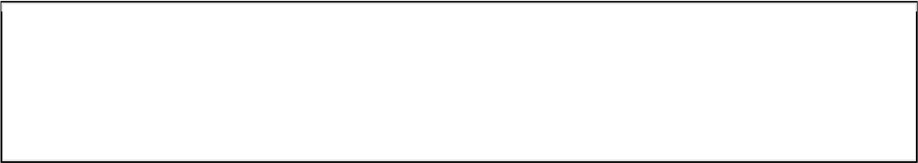 3.4. Остали коментари оцењивача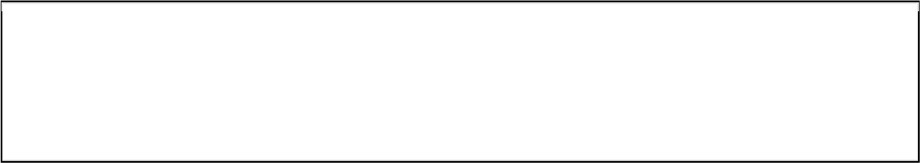 3.5. Разговор оцењивача са службеником3.6. Предлог оцене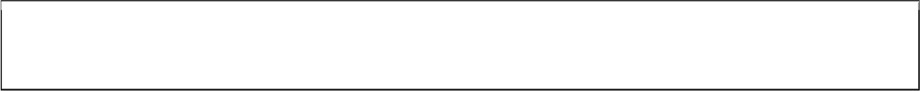 З. 7. Потпис оцењивача4. Контролни потписКоментари контролораОбразац IIИЗВЕШТАЈ О ВАНРЕДНОМ ОЦЕЊИВАЊУОпшти подаци2. Ванредно оцењивањеПотписиОбразац IIIИЗВЕШТАЈ О ПРЕВРЕМЕНОМ ОЦЕЊИВАЊУ1. Општи подациЗ. Коментари оцењивача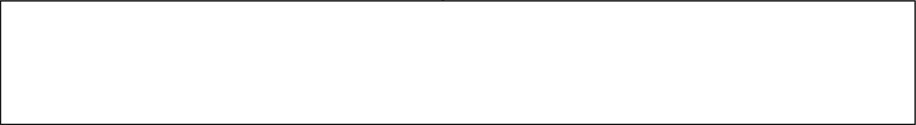 Предлог оцене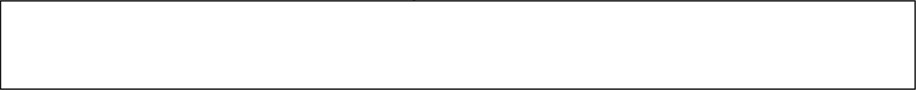 Потпис оцењивача                                                      6. Контролни потписКоментари контролора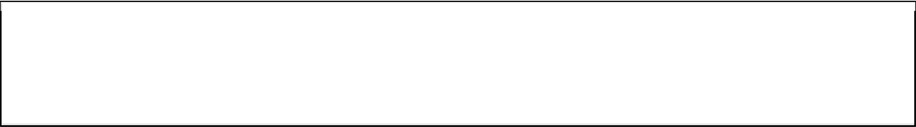 Службени лист општине Сечањ             Број: 1.	   Дана: 10.02.2023. године           Страна 27.      4.Република Србија Аутономна Покрајина Војводина Општина Сечањ    СКУПШТИНА ОПШТИНЕ СЕЧАЊБрој: 011-32/2023-VIДатум: 10.02.2023.С е ч а њ               На основу чл. 29. Закона о јавној својини („Службени гласник РС“, бр. 72/2011, 88/2013, 105/2014, 104/2016 и др. Закон и 108/2016, 113/2017, 95/2018 и 153/2020), на основу члана 16. Oдлуке о прибављању, располагању и управљању стварима и другим имовинским правима у јавној својини општине Сечањ („Сл. лист општине Сечањ“, бр- 13/22) и члана 40. Статута општине Сечањ („Сл. лист општине Сечањ“, бр. 3/19), Скупштина општине Сечањ на седници одржаној дана 10.02.2023. године доноси   ОДЛУКУ о отуђењу непокретности из јавне својине општине Сечањ        	ОТУЂУЈЕ СЕ из јавну својину општине Сечањ непокретна имовина, уписана у лист непокретности бр. 2323 КО Јаша Томић коју чине, неизграђено грађевинско земљиште на катастарској парцели бр. 777 и 778 КО Јаша Томић и лист непокретности бр. 847 КО Неузина, коју чини неизграђено грађевинско земљиште на катастарској парцели бр. 832 КО Неузина, најповољнијим понуђачима и то:			- За парцеле бр. 777 и 778 КО Јаша Томић, најповољнијем понуђачу Плетз Биљани из Јаше Томић, ул. Партизански пут бр. 88, по цени од 329.000,00 динара;			- За парцелу бр. 832 КО Неузина, најповољнијем понуђачу „АГРОСОЈ ПЛУС“ ДОО, Неузина, ул. Љубе Николића бр. 130, по цени од 128.025,00 динара.			ОВЛАШЋУЈЕ СЕ Председник општине Сечањ да у складу са напред наведеним законским прописима, пред надлежним органом, односно јавним бележником закључи Уговор о купопродаји непокретности.			Ово решење је коначно.О б р а з л о ж е њ еСкупштина општине Сечањ је донела Програм отуђења грађевинског земљишта у јавној својини општине Сечањ за 2023. годину („Сл. лист општине Сечањ“, бр. 14/22) и Одлуку о покретању поступка отуђења неизграђеног грађевинског земљишта из јавне својине општине Сечањ у поступку прикупљања писмених понуда („Сл. лист општине Сечањ“, бр. 14/22).Предмет поступка су непокретности уписане у лист непокретности бр. 2323 КО Јаша Томић коју чине, неизграђено грађевинско земљиште на катастарским парцелама бр. 777 и 778 КО Јаша Томић и лист непокретности бр. 847 КО Неузина, коју чини неизграђено грађевинско земљиште на катастарској парцели бр. 832 КО Неузина, најповољнијем понуђачу.Комисија за спровођење поступка отуђења и прибављања грађевинског земљишта јавне својине општине Сечањ је спровела поступак отуђења неизграђеног грађевинског земљишта у Службени лист општине Сечањ             Број: 1.	   Дана: 10.02.2023. године           Страна 28.поступку прикупљања писмених понуда у складу са законом и подзаконским актима и сачинила Записник бр. 011-15/2023-VI од 18.01.2023. године. Све напред наведено констатовано је у записнику. Уговор о отуђењу наведених непокретности из јавне својине у име општине Сечањ, закључиће Председник општине Сечањ.                                                                                                 Председник Скупштине општине	                                                                                                         Драгана Мартон, с.р.Службени лист општине Сечањ             Број: 1.	   Дана: 10.02.2023. године           Страна 29.5.Република Србија Аутономна Покрајина Војводина Општина Сечањ    СКУПШТИНА ОПШТИНЕ СЕЧАЊБрој: 011-33/2023-VIДатум: 10.02.2023.С е ч а њ               На основу чл. 29. Закона о јавној својини („Службени гласник РС“, бр. 72/2011, 88/2013, 105/2014, 104/2016 и др. Закон и 108/2016, 113/2017, 95/2018 и 153/2020), на основу члана 11. Oдлуке о прибављању, располагању и управљању стварима и другим имовинским правима у јавној својини општине Сечањ („Сл. лист општине Сечањ“, бр- 13/22) и члана 40. Статута општине Сечањ („Сл. лист општине Сечањ“, бр. 3/19), Скупштина општине Сечањ на седници одржаној дана 10.02.2023. године доноси ОДЛУКУ о прибављању непокретности у јавну својину општине Сечањ        	ПРИБАВЉА СЕ у јавну својину општине Сечањ непокретна имовина, уписана у лист непокретности бр. 1592 КО Сутјеска и то део парцеле бр. 281 КО Сутјеска, површине 580 м2, најповољнијем понуђачу „AGRODUKAT“ ДОО, Зрењанин, ул. Константина Данила бб, по купопродајној цени у висини од 5800 еура, с тим да ће се исплата вршити у динарској противвредности по званичном средњем курсу Народне банке Србије на дан уплате.Обавезје се општина Сечањ да уплати наведени износ у року од 15 дана од дана закључења купопродајног уговора.  	ОВЛАШЋУЈЕ СЕ Председник општине Сечањ да у складу са напред наведеним законским прописима, пред надлежним органом, односно јавним бележником закључи Уговор о купопродаји непокретности.          Ово решење је коначно. О б р а з л о ж е њ еСкупштина општине Сечањ је донела Одлуку о покретању поступка прибављања неизграђеног грађевинског земљишта у јавне својине општине Сечањ у поступку прикупљања писмених понуда („Сл. лист општине Сечањ“, бр. 14/22), а за потребе Румунске православне цркве. На Јавни оглас о покретању поступка прибављања неизграђеног грађевинског земљишта у јавну својину општине Сечањ прикупљањем писмених понуда пристигла је једна понуда и то понуда AGRODUKAT“ ДОО, Зрењанин, ул. Константина Данила бб, која је испуњавала све услове по Јавном огласу. Комисија за спровођење поступка отуђења и прибављања грађевинског земљишта јавне својине општине Сечањ је спровела поступак прибављања неизграђеног грађевинског земљишта у поступку прикупљања писмених понуда у складу са законом и подзаконским актима, и сачинила Записник број 011-16/2023-VI oд 18.01.2023. године. Све напред наведено констановано је у записнику. Службени лист општине Сечањ             Број: 1.	   Дана: 10.02.2023. године           Страна 30.Уговор о прибављању наведене непокретности у јавну својину у име општине Сечањ, закључиће Председник општине Сечањ.                                                                                             Председник Скупштине општине                                                                                                        Драгана Мартон, с.р.Службени лист општине Сечањ             Број: 1.	   Дана: 10.02.2023. године           Страна 31.6.На основу члана 99. став 5. Закона о планирању и изградњи („Службени гласник РС“, бр.72/09, 81/09-испр., 64/10 – одлука УС, 50/13 – одлука УС, 98/13 – одлука УС, 132/14, 145/14 , 83/2018, 31/2019, 37/2019 и др. закон и 9/2020 и 52/2021),  члана 12. Одлуке о прибављању, располагању и управљању стварима и другим имовинским правима у јавној својини општине Сечањ („Сл. лист општине Сечањ“, број 13/2022) и чл. 40. Статута општине Сечањ („Сл. лист општине Сечањ“, број 9/2019), Скупштина општине Сечањ, на седници одржаној дана 10.02.2023. године доносиОДЛУКУ О ПОКРЕТАЊУ ПОСТУПКА ОТУЂЕЊA НЕИЗГРАЂЕНОГ ГРАЂЕВИНСКОГ ЗЕМЉИШТА ИЗ ЈАВНЕ СВОЈИНЕ ОПШТИНЕ СЕЧАЊ У ПОСТУПКУ ЈАВНОГ НАДМЕТАЊАРасписује се јавни оглас за отуђење неизграђеног грађевинског земљишта у јавној својини општине Сечањ, у зони становања ради изградње, Назив продавца:  Општина Сечањ Начин отуђења непокретности:  Непокретност се отуђује у поступку јавног надметања. Опис непокретности и почетна цена по којој се отуђује из јавне својине: Рок плаћања:        Рок за плаћање купопродајне цене је 15 дана од дана закључења купопродајног  уговора. Критеријум за избор наповољнијег понуђача:Критеријум за избор најповољнијег понуђача је највиша понуђена цена. Службени лист општине Сечањ             Број: 1.	   Дана: 10.02.2023. године           Страна 32.Почетну цену по којој се предметна непокретност отуђује, утврдило је Одељење за финансије и локалну пореску администрацију – Служба за утврђивање и наплату јавних прихода на дан 21.12.2022. године и износи: 1.за катастарску парцелу 846/16 КО Сечањ површине 939 м2 почетна тржишна вредност 122.070,00 динара. 		Коначна купопродајна цена Предмета продаје биће утврђена након спроведеног поступка јавног надметања.  	Купопродајна цена Предмета продаје утврђена у висини најповољније понуде уплатиће се у динарској противредности по званичном средњем курсу Народне банке Србије, на дан уплате. Висина и начин полагања депозита: За учешће у поступку јавног надметања утврђује се депозит у износу од 20% од почетне цене непокретности, у динарској противвредности по средњем званичном курсу НБС на дан уплате. У поступку прикупљања понуда могу учествати само лица која су положила депозит. Износ депозита уплаћује се на рачун број 840-811151843-89 – Примања од продаје непокретности у корист нивоа општина, модел 97, са позивом на број: 87230, корисник је Општина Сечањ. Рок за повраћај депозита учесницима који нису успели у поступку јавног надметања: Уколико понуђач не успе са понудом, понуђач има право на повраћај уплаћеног депозита у року од 30 дана од дана одржавања јавног надметања. Обавезан садржај понуде и исправе које је потребно доставити уз понуду Учесници у поступку јавног надметања могу бити правна и физичка лица, која су   редовно измирили обавезе према буџету Општине Сечањ. Пријаве се подносе уз посебан доказ о уплати депозита. Пријава за учествовање у поступку јавног надметања  мора да садржи: за физичка лица : име и презиме, адресу, број личне карте, ЈМБГ и адресу становања за предузетнике и правна лица : пословно име, матични број и ПИБ, седиште, потпис овлашћеног лица и печат. Уз пријаву за јавно надметање се доставља: Доказ о уплаћеном депозиту у висини 20 % од почетне цене непокретности,  Уредно овлашћење за заступање,оверено од стране јавног бележника За физичка лица фотокопија личне карте, За правна лица решење о упису у Регистар привредних субјеката или други одговарајући регистар не старији од 30 дана Уверење локалне пореске администрације да је понуђач измирио локалне пореске обавезе према буџету Општине Сечањ. Уколико подносиоца понуде заступа пуномоћик, пуномоћје мора оверити јавни бележник. Понуда је непотпуна ако не садржи све податке предвиђене овим огласом или су подаци дати супротно објављеном огласу. Учесник уз понуду мора доставити назив пословне банке и број жиро рачуна на који се може извршити повраћај депозита у случају да не буде изабран као најповољнији. Службени лист општине Сечањ             Број: 1.	   Дана: 10.02.2023. године           Страна 33.Адреса за достављање понуде Пријаве за оглас биће дефинисане текстом јавног огласа за јавно надметање и исте се могу предати лично у писарници Општинске управе Сечањ сваког радног дана од 07-15 часова или поштом на адресу : Комисија за спровођење поступка отуђења и прибављања непокретности јавне својине Општине Сечањ, ул. Вожда Карађорђа бр. 57, 23240 Сечањ, са назнаком „НЕ ОТВАРАТИ“, и ознаком на који се оглас односи и ко је подносилац пријаве.  Пријава, поднета у отвореној коверти сматраће се неуредном, односно непотпуном, као таква ће бити одбачена. Неблаговремене или непотпуне пријаве се одбацују, а подносиоци истих не могу учествовати у поступку јавног надметања,Пријава, односно понуда, је неблаговремена ако је поднета по истеку рока означеног у огласу. Пријава се сматра непотпуном ако нема прописану обавезну садржину, ако нису приложене све тражене исправе, односно ако не садржи све податке и доказе предвиђене огласом или су подаци дати супротно огласу. Meсто и време увида у документацију у вези с непокретностима које се отуђују из јавне својине: Свако заинтересовано лице може извршити увид у документацију у вези с непокретностима које се отуђују из јавне својине сваког радног дана, од 12,00 до 13,00 часова у просторијама Општинске управе општине Сечањ, ул. Вожда Карађорђа бр. 57, Сечањ. Рок за подношење понуде: Рок за подношење пријаве износи 15 дана од дана објављивања Јавног огласа на интернет страници општине Сечањ.Место и време јавног надметања: Место и време јавног надметања биће одређено у Јавном позиву за отуђење грађеивнског земљишта-Обавештење: Предмет продаје отуђује се у постојећем – „виђеном“ стању, без права купца на накнадне рекламације. Трошкови овере уговора код јавног бележника и други евентуални трошкови који могу произаћи из реализације овог правног посла падају на терет купца. Подносиоци неблаговремене, односно непотпуне пријаве неће моћи да учествују у поступку јавног надметања. Службени лист општине Сечањ             Број: 1.	   Дана: 10.02.2023. године           Страна 34.Објављивање и ступање на снагу Ова Одлука ступа на снагу даном доношења, а објавиће се у „Службеном листу општине Сечањ“. Република Србија Аутономна Покрајина Војводина Општина Сечањ Скупштина општине СечањБрој: 011-34/2023-VI				                     Председник Скупштине општинеДана: 10.02.2023. године Сечањ								         Драгана Мартон, с.р.Службени лист општине Сечањ             Број: 1.	   Дана: 10.02.2023. године           Страна 35.7.Република Србија Аутономна покрајина Војводина Општина Сечањ ОПШТИНСКО ВЕЋЕ ОПШТИНЕ СЕЧАЊБрој: 011-42/2023-VIДана: 23.02.2023. годинеС е ч а њНа основу чл. 46. Закона о локалној самоуправи („Сл. лист општине Сечањ“, бр. 29/2007, 83/2014 - др. закон, 101/2016 - др. закон, 47/2018 и 111/2021 - др. закон) и на основу чл. 61. Статута општине Сечањ („Сл. лист општине Сечањ“ бр. 3/19), Општинско веће општине Сечањ, на седници одржаној дана 23.02.2023. године, доноси 
ОДЛУКУОпштинско веће општине Сечањ, у име општине Сечањ, идентификоване путем пореског идентификационог броја ПИБ 101358240, изјављује да се институција коју представља у пројектним предлозима које се поднесе за финансирање у оквиру „Interreg IPA Romania - Serbia programme 2021-2027“, слаже са следећим:- разуме финансијске токове и распоред плаћања Интеррег ИПА Румунија - Програм Србије 2021-2027 (што је најважније принцип програма надокнада трошкова тек након завршетка извештајног периода и завршетка свих доспелихконтроле);- има неопходну ликвидност и финансијску стабилност за спровођење активности партнера и буџета;- има неопходна финансијска средства и механизам да покрије рад и трошкови одржавања и да се осигура финансијска одрживост пројеката;- одобрава покриће трошкова (прихватљивих и неквалификованих) у вези са пројектом;- даје сопствени новчани допринос пројекту у проценту одређеном пројектом;- обезбеђује неприхватљиве трошкове пројеката;- обезбеђује привремену доступност средстава док се не надокнаде програмом.								 Председник Општинског већа							                    Небојша Мељанац, с.р.Службени лист општине Сечањ             Број: 1.	   Дана: 10.02.2023. године           Страна 36.8.На основу члана 92. став 3. и 4. Закона о буџетском систему (“Службени гласник РС”, бр.54/2009, 73/2010, 101/2010, 101/2011, 93/2012, 62/2013, 63/2013-испр., 108/2013, 142/2014, 68/2015-др.закон, 103/2015, 99/2016, 113/2017, 95/2018,31/2019, 72/2019, 149/2020), члана 40. Статута општине Сечањ (“Службени лист општине Сечањ”,бр.3/2019) и Сагласности Државне ревизорске институције број: 037-224/2023-04 од 19.01.2023.године, Скупштина општине Сечањ на седници одржаној дана 10.02.2023.године донела јеО Д Л У К УО ЕКСТЕРНОЈ РЕВИЗИЈИ ЗАВРШНОГ РАЧУНА  БУЏЕТА ОПШТИНЕ СЕЧАЊ ЗА 2022.ГОДИНУЧлан1.	Даје се сагласност да општина Сечањ ангажује ревизора за обављање екстерне ревизије Завршног рачуна буџета општине Сечањ за 2022.годину.Члан 2.	Екстерну ревизију Завршног рачуна буџета општине Сечањ за 2022.годину, обавиће лице које испуњава услове за обављање послова ревизије финансијских извештаја прописане законом којим се уређује рачуноводство и ревизија. Поступак јавне набавке за услуге ревизије Завршног рачуна буџета општине Сечањ за 2022.годину, вршиће се у складу са Законом о јавним набавкама. Члан 3.	Ова Одлука ступа на снагу осмог дана од дана објављивања у „Службеном листу општине Сечањ“ и биће саставни део Завршног рачуна буџета општине Сечањ за 2022.годину која ће се доставити Министарству финансија РС.	Република СрбијаАутономна Покрајина Војводина	Општина Сечањ					ПРЕДСЕДНИК СКУПШТИНЕ СКУПШТИНА ОПШТИНЕ СЕЧАЊ				Број: 011-35/2023-VI           				          Драгана Мартон, с.р.	Дана: 10.02.2023.године	          С е ч а њСлужбени лист општине Сечањ             Број: 1.	   Дана: 10.02.2023. године           Страна 37.9.На основу члана 69. Закона о буџетском систему ( “Службени гласник РС”, бр.54/09, 73/2010, 101/2010, 101/2011, 93/2012,62/2013, 63/2013-испр., 108/2013, 142/2014, 68/2015-др.закон, 103/2015, 99/2016, 113/2017, 95/18, 31/2019 ,72/2019, 149/2020, 118/21 и 118/21-др.закон) и члана 61. Статута општине Сечањ („Службени лист општине Сечањ“. број 3/2019), Општинско веће општине Сечањ,  на седници одржаној дана: 23.02.2023. године донело јеР Е Ш Е Њ ЕО КОРИШЋЕЊУ СРЕДСТАВА ТЕКУЋЕ БУЏЕТСКЕ РЕЗЕРВЕI	Из средстава обезбеђених Одлуком о буџету општине Сечањ за 2023. годину раздео 4. позиција 54/0 економска класификација 499121-Текућа резерва одобрава се употреба средстава у износу од: 150.000,00 динара за повећање апропријације у разделу 4.Програм 0602 – Опште услуге локалне самоуправе, позиција 46/0 –Текуће поправке и одржавање, конто расхода намене 425100 – Текуће поправке зграда и објеката. Средства су потребна за финансирање текуће поправке и атаптације стана у насељеном месту у Боки.О реализацији овог решења стараће се Одељење за буџет, трезор и финансије општине Сечањ.II	Ово решење објавиће се у “Службеном листу општине Сечањ”	Република СрбијаАутономна Покрајина Војводина	Општина Сечањ        ОПШТИНСКО ВЕЋЕ		                                ПРЕДСЕДНИК ОПШТИНЕ     Број: 02-24/2023-VI-(3)		                           Дана: 23.02.2023.године						     С е ч а њ						  Небојша Мељанац, с.р.Службени лист општине Сечањ             Број: 1.	   Дана: 10.02.2023. године           Страна 38.10.На основу члана 69. Закона о буџетском систему (“Службени гласник РС”, бр.54/09, 73/2010, 101/2010, 101/2011, 93/2012,62/2013, 63/2013-испр., 108/2013, 142/2014, 68/2015-др.закон, 103/2015, 99/2016, 113/2017, 95/18, 31/2019 ,72/2019, 149/2020, 118/21 и 118/21-др.закон) и члана 61. Статута општине Сечањ („Службени лист општине Сечањ“. број 3/2019), Општинско веће општине Сечањ,  на седници одржаној дана: 23.02.2023. године донело јеР Е Ш Е Њ ЕО КОРИШЋЕЊУ СРЕДСТАВА ТЕКУЋЕ БУЏЕТСКЕ РЕЗЕРВЕI	Из средстава обезбеђених Одлуком о буџету општине Сечањ за 2023. годину раздео 4. позиција 54/0 економска класификација 499121-Текућа резерва одобрава се употреба средстава у износу од: 15.000,00 динара за повећање апропријације у разделу 4.Програм 2004 – Средње образовање, Позиција 101/0 – Трансфери осталим нивоима власти, конто расхода намене 463100 – Текући трансфери осталим нивоима власти. Средња школа „Вук Карађић“, Сечањ има обавезу плаћања трошка финансирања полагања испита за лиценцу  директора установе образовања и васпитања.О реализацији овог решења стараће се Одељење за буџет, трезор и финансије општине Сечањ.II	Ово решење објавиће се у “Службеном листу општине Сечањ”	Република СрбијаАутономна Покрајина Војводина	Општина Сечањ        ОПШТИНСКО ВЕЋЕ		                                  ПРЕДСЕДНИК ОПШТИНЕ     Број: 02-24/2023-VI-4	                           Дана: 23.02.2023.године						     С е ч а њ						    Небојша Мељанац, с.р.Службени лист општине Сечањ             Број: 1.	   Дана: 10.02.2023. године           Страна 39.11.Република СрбијаАутономна Покрајина ВојводинаОпштина СечањСКУПШТИНА ОПШТИНЕ СЕЧАЊБрој: 02-44/2023-VIДана: 10.02.2023.С  е  ч  а  њ        На основу члана 40. Статута општине Сечањ („Службени лист општине Сечањ“, бр. 3/2019), Скупштина општине Сечањ на седници одржаној дана 10.02.2023. године, донелa јеР Е Ш Е Њ Ео давању сагласности на ажурирање списка лекара овлашћених за пружање услуга мртвозорства на територији општине СечањI        ДАЈЕ СЕ САГЛАСНОСТ на ажурирање списка лекара који пружају услуге мртвозорства на територији општине Сечањ, бр. 81/1 од 25.01.2023. године.II        Ово Решење објавити у „Службеном листу општине Сечањ“.                                                                                                ПРЕДСЕДНИК СКУПШТИНЕ                                                                                                          Драгана Мартон, с.р.Службени лист општине Сечањ             Број: 1.	   Дана: 10.02.2023. године           Страна 40.12.        На основу члана 45. став 1. тачка 2. Статута општине Сечањ („Службени лист општине Сечањ“, бр. 3/2019), и члана 49. Пословника о раду Скупштине општине Сечањ („Службени лист општине Сечањ“, бр. 9/2019), Скупштина општине Сечањ на седници одржаној дана 10.02.2023. године донела је РЕШЕЊЕО  РАЗРЕШЕЊУ И ИМЕНОВАЊУ ЧЛАНА КОМИСИЈЕ ЗА КАДРОВСКА И АДМИНИСТРАТИВНА ПИТАЊА И РАДНЕ ОДНОСЕ                                                                               I        Миливоје Андријашевић из Сутјеске, РАЗРЕШАВА СЕ чланства у Комисији за кадровска и административна питања и радне односе.                                                                              II        У Комисију за кадровска и административна питања и радне односе, ИМЕНУЈЕ СЕ Дејана Паунеску из Сутјеске.                                                                             III        Oво Решење ступа на снагу даном доношења, а објавиће се у „Службеном листу општине Сечањ“.             Република Србија  Аутономна Покрајина Војводина              Општина СечањСКУПШТИНА ОПШТИНЕ СЕЧАЊ                                  ПРЕДСЕДНИК СКУПШТИНЕ            Број: 02-45/2023-VI            Дана: 10.02.2023.                                                                 Драгана Мартон, с.р.                  С  е  ч  а  њСлужбени лист општине Сечањ             Број: 1.	   Дана: 10.02.2023. године           Страна 41.13.        На основу члана 45. Статута општине Сечањ („Службени лист општине Сечањ“, бр. 3/2019) и члана 47. и 53. Пословника о раду Скупштине општине Сечањ („Службени лист општине Сечањ“, бр. 9/2019), Скупштина општине Сечањ на седници одржаној дана 10.02.2023. године донела је РЕШЕЊЕО  РАЗРЕШЕЊУ И ИМЕНОВАЊУ ЧЛАНА КОМИСИЈЕ ЗА ПОГРАНИЧНА ПИТАЊА        I        Миливоје Андријашевић из Сутјеске, РАЗРЕШАВА СЕ чланства у Комисији за погранична питања.II        За члана Комисије за погранична питања ИМЕНУЈЕ СЕ Марко Рајков из Неузине.III        Oво решење објавити у „Службеном листу општине Сечањ“.             Република Србија  Аутономна Покрајина Војводина              Општина СечањСКУПШТИНА ОПШТИНЕ СЕЧАЊ                                 ПРЕДСЕДНИК СКУПШТИНЕ            Број: 02-46/2023-VI            Дана: 10.02.2023.                                                                 Драгана Мартон, с.р.                  С  е  ч  а  њСлужбени лист општине Сечањ             Број: 1.	   Дана: 10.02.2023. године           Страна 42.14.        На основу члана 116. и 117. Закона о основама система образовања и васпитања („Службени гласник РС“, бр. 88/2017, 27/2018-др. закон, 10/2019, 6/2020 и 129/2021) и члана 40. Статута општине Сечањ („Службени лист општине Сечањ“, бр. 3/2019), Скупштина општине Сечањ на седници одржаној дана 10.02.2023. године донела је РЕШЕЊЕО   РАЗРЕШЕЊУ И ИМЕНОВАЊУ  ЧЛАНА  ШКОЛСКОГ  ОДБОРАОСНОВНЕ ШКОЛЕ „ЖАРКО ЗРЕЊАНИН“ БОКАI        Марија Филковић из Боке РАЗРЕШАВА СЕ дужности члана Школског одбора Основне школе „Жарко Зрењанин“ Бока, из реда родитеља.II        Данијела Ђорђевић из Боке ИМЕНУЈЕ СЕ за члана Школског одбора Основне школе „Жарко Зрењанин“ Бока, из реда родитеља. III        Oво Решење објавити у „Службеном листу општине Сечањ“.             Република Србија  Аутономна Покрајина Војводина              Општина СечањСКУПШТИНА ОПШТИНЕ СЕЧАЊ                                 ПРЕДСЕДНИК СКУПШТИНЕ            Број: 02-47/2023-VI            Дана: 10.02.2023.                                                               Драгана Мартон, с.р.                  С  е  ч  а  њСлужбени лист општине Сечањ             Број: 1.	   Дана: 10.02.2023. године           Страна 43.15.Република СрбијаАутономна Покрајина ВојводинаОпштина СечањСКУПШТИНА ОПШТИНЕ СЕЧАЊБрој: 02-48/2023-VIДана: 10.02.2023.С  е  ч  а  њ        На основу члана 28. Закона о култури („Службени гласник РС“, бр. 72/2009, 13/2016, 30/2016-испр., 6/2020, 47/2021 и 78/2021) и члана 40. Статута општине Сечањ („Службени лист општине Сечањ“, бр. 3/2019), Скупштина општине Сечањ на седници одржаној дана 10.02.2023. године донела је Р Е Ш Е Њ Eo давању сагласности на Статут Образовно културног центра СечањI        ДАЈЕ СЕ САГЛАСНОСТ на Статут Образовно културног центра Сечањ, број 010-12/2023, који је донео Управни одбор истог 01.02.2023. године.II        Ово Решење објавити у „Службеном листу општине Сечањ“.                                                                                                 ПРЕДСЕДНИК СКУПШТИНЕ                                                                                                          Драгана Мартон, с.р.Службени лист општине Сечањ             Број: 1.	   Дана: 10.02.2023. године           Страна 44.16.        На основу члана 40. Статута општине Сечањ („Службени лист општине Сечањ“, бр. 3/2019), Скупштина општине Сечањ на седници одржаној дана 10.02.2023. године донела јеР  Е  Ш  Е  Њ  ЕО ОБРАЗОВАЊУ СТРУЧНЕ КОМИСИЈЕ ЗА ИЗРАДУ ГОДИШЊЕГ ПРОГРАМА ЗАШТИТЕ, УРЕЂЕЊА И КОРИШЋЕЊА ПОЉОПРИВРЕДНОГ ЗАМЉИШТАЗА 2023. ГОДИНУI        Образује се стручна Комисија за израду Годишњег програма заштите, уређења и коришћења пољопривредног земљишта за 2023. годину (у даљем тексту Комисија).                                                                                            IIКомисију чине председник и чланови и то:Председник КомисијеСлободан Репац,  из КрајишникаЧланови КомисијеНенад Тадић, из Сутјеске, дипл. инг. геодезијеДејана Милошевић, руководилац одељења за привреду, развој, инсп. послове и ЗЖСЂурђа Вишњевац, радник одељења за привреду, развој, инсп. послове и ЗЖСДрагица Шаренац, радник одељења за привреду, развој, инсп. послове и ЗЖСДени Бесу, радник канцеларије за ЛЕРИвана Мештровић, члан Општинског већаМарко Рајков, пољопривредникМиодраг Аћимовић, из Сечња, ссс. правни смерIII        Задатак Комисије је да изради Годишњи програм заштите, уређења и коришћења пољопривредног земљишта којим ће утврдити врсту и обим радова које треба извршити у 2023. години, динамику извођења радова и улагања средстава а посебно утврдити податке које се односе  на пољопривредно земљиште у државној својини у складу са чланом 60. став 6. Закона о пољопривредном земљишту („Службени гласник РС“, бр. 62/06, 65/08-др. закони, 41/09, 112/2005, 80/2017 и  95/2018-др. закон) и прибавити мишљење Комисије из члана 60. став 3. Закона о пољопривредном земљишту.IV        Комисија је дужна да предлог Годишњег програма из тачке III овог Решења изради и достави Скупштини на усвајање у року од 60 дана од дана именовања исте.Службени лист општине Сечањ             Број: 1.	   Дана: 10.02.2023. године           Страна 45.V        Ово Решење објавити у „Службеном листу општине Сечањ“.Република СрбијаАутономна Покрајина Војводина							Општина СечањСКУПШТИНА ОПШТИНЕ СЕЧАЊБрој: 02-49/2023-VI                                      			      ПРЕДСЕДНИК СКУПШТИНЕ                                                        Датум: 10.02.2023.       		                       						                                                                                                                              С е ч а њ                                                                                                           Драгана Мартон, с.р.Службени лист општине Сечањ             Број: 1.	   Дана: 10.02.2023. године           Страна 46.      17.РЕПУБЛИКА СРБИЈА    								      АУТОНОМНА ПОКРАЈИНА ВОЈВОДИНАОПШТИНА СЕЧАЊОПШТИНСКO ВЕЋЕ ОПШТИНЕ СЕЧАЊБрој: 02-36/2023-VIДана: 03.02.2023. годинеС Е Ч А ЊНа основу члана 7. Правилника о поступку и начину решавања захтева грађана за накнаду штете настале услед уједа и мачака непознатог власника („Сл. лист општине Сечањ“, бр. 13/22) и чл. 61. Статута општине Сечањ („Сл. лист општине Сечањ“, бр. 3/19), Општинско веће општине Сечањ, на седнице одржаној дана 03.02.2023. године,  донело је следећеР Е Ш Е Њ ЕI	ОБРАЗУЈЕ СЕ Комисија за утврђивање основа и висине накнаде штете настале услед уједа пса или мачке непознатог власника у саставу:	1. Дарко Вукоје, већник Општинског већа општине Сечањ – председник комисије;	2. Тања Папић, инспектор за заштиту животне средине, члан комисије;	3. Милица Вукоје, комунални инспектор, члан комисије;	4.  Данијела Узуров из Сечња, ветеринар, члан комисије;	5. Јасмина Шешлија, директор Дома здравља у Сечњу, члан комисије.II	Комисија је дужна да примљене захтеве размотри и упути председнику општине Сечањ најкасније у року од 30 дана од дана пријема захтева.	Комисија доноси одлуку већином гласова и о спроведеном поступку води записник, који потписују сви чланове комисије. Комисија је независна у свом раду, ради по основу Правилника о поступку и начину решавања захтева грађана за накнаду штете настале услед уједа и мачака непознатог власника („Сл. лист општине Сечањ“, бр. 13/22) и дужна је да Општинском већу достави извештај о раду.
IIIСтручне и административно техничке послове за потребе рада комисије обавља надлежни радник органа управе.IVЧланови Комисије који нису запослени о органима општине Сечањ за свој рад имају право на новчану накнаду.
VОво решење ступа на снагу даном доношења и објавиће се у „Службеном листу општине Сечањ“.						            ПРЕДСЕДНИК ОПШТИНСКОГ ВЕЋА							               Небојша Мељанац, с.р.Службени лист општине Сечањ             Број: 1.	   Дана: 10.02.2023. године           Страна 47.      18.     На основу члана 61. Статута општине Сечањ („Службени лист општине Сечањ“, бр. 3/2019), Општинско веће општине Сечањ је на седници одржаној дана 03.02.2023. године донело је Р Е Ш Е Њ Eo давању сагласности на Ценовник комуналних услуга  ЈКП „Сечањ“, СечањI        ДАЈЕ СЕ САГЛАСНОСТ на Ценовник комуналних услуга  ЈКП „Сечањ“, Сечањ, бр. 46, који је донео Надзорни одбор ЈКП „Сечањ“ 30.01.2023. године.II        Ово Решење објавити у „Службеном листу општине Сечањ“.Република СрбијаАутономна Покрајина ВојводинаОпштина СечањОПШТИНСКО ВЕЋЕОПШТИНЕ СЕЧАЊ                                               ПРЕДСЕДНИК ОПШТИНСКОГ ВЕЋАБрој: 02-37/2023-VIДана: 03.02.2023.                                                                   Небојша Мељанац, с.р.С  е  ч  а  њСлужбени лист општине Сечањ             Број: 1.	   Дана: 10.02.2023. године           Страна 48.      19.Република СрбијаАутономна Покрајина ВојводинаОпштина СечањБрој: 02-20/2023-VIДана: 10.01.2023.Сечањ        На основу члана 77. став 3. Закона о основама система образовања и васпитања („Службени гласник РС“, број 88/2017 и 27/2018-други закон), члана 5. Правилника о додатној образовној, здравственој и социјалној подршци детету, ученику и одраслом („Службени гласник РС“, број 80/2018) и члана 22. Oдлуке о организацији Општинске управе Сечањ („Службени лист општине Сечањ“, број 8/2019 и 17/2020), начелник Општинске управе доносиРЕШЕЊЕО ИЗМЕНИ РЕШЕЊА О ОБРАЗОВАЊУ ИНТЕРЕСОРНЕ КОМИСИЈЕ ЗА ПРОЦЕНУ ПОТРЕБА ДЕТЕТА, УЧЕНИКА И ОДРАСЛОГ ЗА ДОДАТНОМ ОБРАЗОВНОМ, ЗДРЕВСТЕВЕНОМ И СОЦИЈАЛНОМ ПОДРШКОМ ЗА ТЕРИТОРИЈУ ОПШТИНЕ СЕЧАЊI        У Решењу о образовању интересорне Комисије за процену потреба детета, ученика и одраслог за додатном образовном, здравственом и социјалном подршцком за територију општине Сечањ, број 02-135/2019-II од 05.06.2019. године и 02-135/2021-II-01 од 04.08.2021. године и 02-9/2022-VI од 13.01.2022. године, тачка 5. код тачке 1. мења се и гласи:        Денда Силвија, председник представник образовног система        Капор Здравка, члан представник образовног система II        Ово Решење објавити у „Службеном листу општине Сечањ“.Решење доставити:Денда СилвијаКапор ЗдравкаАрхива                                                            НАЧЕЛНИК ОПШТИНСКЕ УПРАВЕ                                                                                           Славко Ромић, с.р.С А Д Р Ж А Ј   Ред.бр.     Назив					 	           	       Страна1.    План јавних набавки за 2023. г. ……………………………………………………….. 1-42.    План јавних набавки без примене закона о јавним набавкама за 2023.г…………… 5-103.    Правилник о оцењивању запослених у Општинској управи општине Сечањ……..11-264.	Одлука о отуђењу непокретности из јавне својине општине Сечањ……………….27-28    5.	Одлука о прибављању непокретности у јавну својину општине Сечањ………...…29-30  6.	Одлука о покретању поступка отуђења неизграђеног грађевинског земљишта из јавне својине општине Сечањ у поступку јавног надметања…………………………...…31-34  7.    Одлука Општинског већа о пројектним предлозима које се поднесе за финансирање у оквиру „Interreg IPA Romania - Serbia programme 2021-2027“……………..………….. 358.	Одлука о екстерној ревизији завршног рачуна буџета општине Сечањ за 2022. годину………………………………………………………………………………...…….36 9.    Решење о коришћењу средстава текуће буџетске резерве – текућа поправка и адаптација стана у Боки……………………………………………………………..…….37 10.  Решење о коришћењу средстава текуће буџетске резерве – трошкови полагања испита за лиценцу директора Средње школе „Вук караџић“ Сечањ …………………….…….3811.	Решење о давању сагласности на ажурирање списка лекара овлашћених за пружање услуга мртвозорства на територији општине Сечањ……………………………………39   12.	Решење о разрешењу и именовању члана Комисије за кадровска и административна питања и радне односе………………………………………………………..…………...40   13.	Решење о разрешењу и именовању члана Комисије за погранична питања…………..41 14.	Решење о разрешењу и именовању члана Школског одбора ОШ „Жарко Зрењанин“ Бока ………………………………………………………………………......................….42   15.	Решење о давању сагласности на Статут Образовно – културног       центра Сечањ ………....……………………………………………………………………43  16.	Решење о образовању стручне Комисије за израду Годишњег програма заштите, уређења и коришћења пољопривредног земљишта за 2023. годину…………….…44-4517. Решење о образовању Комисије за утврђивање основа и висине      накнаде штете настале услед уједа паса или мачака непознатог власника ……….…....4618. Решење о давању сагласности на Ценовник комуналних услуга      ЈКП „Сечањ“ Сечањ ..………………………………………………………………………4719. Решење о измени Решења о образовању интересорне Комисије за процену потреба детета, ученика и одраслог за додатном образовном, здравственом и социјалном подршком за територију општине Сечањ ……………………………………………….48ИЗДАВАЧ: Скупштина општине Сечањ, ул. Вожда Карађорђа бр. 59     Жиро рачун - Буџет СО Сечањ -Управа за трезор број: 840-106640-17ОДГОВОРНИ УРЕДНИК: Димитрије Ступар, руководилац Одељења за општу управу, скупштинске и заједничке послове општине СечањШТАМПА: Кућна штампарија Општинске управе општине Сечањ    ПЛАН ЈАВНИХ НАБАВКИ ЗА 2023.ГОД.    ПЛАН ЈАВНИХ НАБАВКИ ЗА 2023.ГОД.    ПЛАН ЈАВНИХ НАБАВКИ ЗА 2023.ГОД.    ПЛАН ЈАВНИХ НАБАВКИ ЗА 2023.ГОД.    ПЛАН ЈАВНИХ НАБАВКИ ЗА 2023.ГОД.    ПЛАН ЈАВНИХ НАБАВКИ ЗА 2023.ГОД.    ПЛАН ЈАВНИХ НАБАВКИ ЗА 2023.ГОД.    ПЛАН ЈАВНИХ НАБАВКИ ЗА 2023.ГОД.    ПЛАН ЈАВНИХ НАБАВКИ ЗА 2023.ГОД.    ПЛАН ЈАВНИХ НАБАВКИ ЗА 2023.ГОД.    ПЛАН ЈАВНИХ НАБАВКИ ЗА 2023.ГОД.    ПЛАН ЈАВНИХ НАБАВКИ ЗА 2023.ГОД.РеднибројРеднибројПредмет набавке/ОРНПроцењена вредностПланирана средства у фин. плану(без ПДВ-а)Планирана средства у фин. плану(без ПДВ-а)ВрстапоступкаОквирни датумОквирни датумОквирни датумОквирни датумНапомена(централизација, претходно обавештење, основ из ЗЈН...)РеднибројРеднибројПредмет набавке/ОРНПроцењена вредностИзносКонтоВрстапоступкаПокретањепоступкаЗакључењеуговораИзвршењеУговораИзвршењеУговораНапомена(централизација, претходно обавештење, основ из ЗЈН...)Д О Б Р АД О Б Р АД О Б Р АД О Б Р АД О Б Р АД О Б Р АД О Б Р АД О Б Р АД О Б Р АД О Б Р А1.1.ГоривоОРН:09130000, 09132000, 091200003.100.000426400 Отворени поступакНовембар2023.Децембар2023.Децембар2024.Децембар2024.2.2.Грађевински материјал за избеглицеОРН: 441100001.666.666472800Отворени поступакФебруар2023.Март2023.Април 2024.Април 2024.3.3.Електрична енергијаОРН:093000001.500.000421200Отворени поступакФебруар2023.Март2023.Март 2024.Март 2024.             УКУПНО ЗА ДОБРА: 6.266.666,00             УКУПНО ЗА ДОБРА: 6.266.666,00             УКУПНО ЗА ДОБРА: 6.266.666,00             УКУПНО ЗА ДОБРА: 6.266.666,00             УКУПНО ЗА ДОБРА: 6.266.666,00             УКУПНО ЗА ДОБРА: 6.266.666,00             УКУПНО ЗА ДОБРА: 6.266.666,00             УКУПНО ЗА ДОБРА: 6.266.666,00             УКУПНО ЗА ДОБРА: 6.266.666,00             УКУПНО ЗА ДОБРА: 6.266.666,00             УКУПНО ЗА ДОБРА: 6.266.666,00             УКУПНО ЗА ДОБРА: 6.266.666,00УСЛУГЕУСЛУГЕ1.Услуга сузбијања амброзијеОРН:  77312100Услуга сузбијања амброзијеОРН:  773121003.900.000 424600Отворени поступакЈун2023.Јул2023.Децембар2023.2.Услуга хватања паса и мачака луталица и одношење анималног отпадаОРН: 90700000   Услуга хватања паса и мачака луталица и одношење анималног отпадаОРН: 90700000   2.900.000424900Отворени поступакЈул2023.Јул2023.      Јул2024.3.Услуга стручног надзора над извођењем радова на бунарима у насељеним местима Јарковац, Крајишник  и Јаша ТомићОРН:71247000 Услуга стручног надзора над извођењем радова на бунарима у насељеним местима Јарковац, Крајишник  и Јаша ТомићОРН:71247000 1.666.666511400Отворени поступакФебруар2023.Фебруар2023.Децембар2023.4.Услуга превоза ђака (локал)ОРН: 60140000Услуга превоза ђака (локал)ОРН: 601400008.000.000472800Отворени поступакНовембар2023.Јануар2024.Јануар2025.5.Услуга израде пројектно-техничке документације зарехабилитацију саобраћајница на територији општине СечањОРН: 71322000Услуга израде пројектно-техничке документације зарехабилитацију саобраћајница на територији општине СечањОРН: 713220002.500.000511400Отворени поступакМарт2023.Април2023.Децембар2023.          УКУПНО ЗА УСЛУГЕ:  18.966.666,00          УКУПНО ЗА УСЛУГЕ:  18.966.666,00          УКУПНО ЗА УСЛУГЕ:  18.966.666,00          УКУПНО ЗА УСЛУГЕ:  18.966.666,00          УКУПНО ЗА УСЛУГЕ:  18.966.666,00          УКУПНО ЗА УСЛУГЕ:  18.966.666,00          УКУПНО ЗА УСЛУГЕ:  18.966.666,00          УКУПНО ЗА УСЛУГЕ:  18.966.666,00          УКУПНО ЗА УСЛУГЕ:  18.966.666,00          УКУПНО ЗА УСЛУГЕ:  18.966.666,00          УКУПНО ЗА УСЛУГЕ:  18.966.666,00          УКУПНО ЗА УСЛУГЕ:  18.966.666,00РАДОВИРАДОВИ1.Радови на уређењу атарских путева
ОРН: 45000000Радови на уређењу атарских путева
ОРН: 4500000015.800.000425100Отворени поступакЈун2023.Јул2023.Децембар2023.2.Изградња и опремање бунара у насељеним местима Крајишник, Јарковац и Јаша ТомићОРН: 45000000Изградња и опремање бунара у насељеним местима Крајишник, Јарковац и Јаша ТомићОРН: 4500000037.714.675511200Отворени поступакЈун2023.Јул2023.Децембар2023.3.Изградња и опремање бунара у насељеним местима Сечањ и Шурјан
ОРН: 45000000Изградња и опремање бунара у насељеним местима Сечањ и Шурјан
ОРН: 4500000020.545.816,66511200Отворени поступакСептембар2023.Октобар2023.Децембар2023.4.Радови на реконструкцији дома културе у насељеном месту Јаша Томић и дома културе у насељеном месту СечањОРН: 45000000Радови на реконструкцији дома културе у насељеном месту Јаша Томић и дома културе у насељеном месту СечањОРН: 4500000012.753.000425100Отворени поступакОктобар2023.Октобар2023.Децембар2023.УКУПНО ЗА РАДОВЕ:УКУПНО ЗА РАДОВЕ:УКУПНО ЗА РАДОВЕ:86.813.491,6686.813.491,6686.813.491,6686.813.491,6686.813.491,6686.813.491,6686.813.491,6686.813.491,6686.813.491,66УКУПНО ЗА ДОБРА, УСЛУГЕ И РАДОВЕ:УКУПНО ЗА ДОБРА, УСЛУГЕ И РАДОВЕ:УКУПНО ЗА ДОБРА, УСЛУГЕ И РАДОВЕ:112.046.823,66112.046.823,66112.046.823,66112.046.823,66112.046.823,66112.046.823,66112.046.823,66112.046.823,66112.046.823,66ПЛАН НАБАВКИ НА КОЈЕ СЕ ЗАКОН НЕ ПРИМЕЊУЈЕ ЗА 2023.ГОДИНУ ПЛАН НАБАВКИ НА КОЈЕ СЕ ЗАКОН НЕ ПРИМЕЊУЈЕ ЗА 2023.ГОДИНУ ПЛАН НАБАВКИ НА КОЈЕ СЕ ЗАКОН НЕ ПРИМЕЊУЈЕ ЗА 2023.ГОДИНУ ПЛАН НАБАВКИ НА КОЈЕ СЕ ЗАКОН НЕ ПРИМЕЊУЈЕ ЗА 2023.ГОДИНУ ПЛАН НАБАВКИ НА КОЈЕ СЕ ЗАКОН НЕ ПРИМЕЊУЈЕ ЗА 2023.ГОДИНУ ПЛАН НАБАВКИ НА КОЈЕ СЕ ЗАКОН НЕ ПРИМЕЊУЈЕ ЗА 2023.ГОДИНУ ПЛАН НАБАВКИ НА КОЈЕ СЕ ЗАКОН НЕ ПРИМЕЊУЈЕ ЗА 2023.ГОДИНУ ПЛАН НАБАВКИ НА КОЈЕ СЕ ЗАКОН НЕ ПРИМЕЊУЈЕ ЗА 2023.ГОДИНУ ПЛАН НАБАВКИ НА КОЈЕ СЕ ЗАКОН НЕ ПРИМЕЊУЈЕ ЗА 2023.ГОДИНУ ПЛАН НАБАВКИ НА КОЈЕ СЕ ЗАКОН НЕ ПРИМЕЊУЈЕ ЗА 2023.ГОДИНУ ПЛАН НАБАВКИ НА КОЈЕ СЕ ЗАКОН НЕ ПРИМЕЊУЈЕ ЗА 2023.ГОДИНУ РеднибројПредмет набавкеПроцењена вредностПроцењена вредностПланирана средства(без ПДВ-а)Планирана средства(без ПДВ-а)Основ за изузећеОквирни датумОквирни датумОквирни датумНапоменаРеднибројПредмет набавкеПроцењена вредностПроцењена вредностИзносКонтоОснов за изузећеПокретањапоступкаЗакључењауговораИзвршењаУговораНапоменаДОБРА ДОБРА ДОБРА ДОБРА ДОБРА ДОБРА ДОБРА ДОБРА ДОБРА ДОБРА ДОБРА 1.Репрезентација          (кафа,пиће)Репрезентација          (кафа,пиће)830.000426800Чл.27.1.1.Фебруар2023Фебруар2023Децембар20232.Канцеларијски материјал Канцеларијски материјал 830.000426100Чл.27.1.1.Јул2023.Јул2023.Јул2024.3.Рачунари и рачунарска опремаРачунари и рачунарска опрема500.000512200Чл.27.1.1.Фебруар2023Фебруар2023Децембар20234.Потрошни материјал за одржавање возилаПотрошни материјал за одржавање возила125.000426400Чл.27.1.1.Фебруар2023Фебруар2023Децембар20235.Цвеће и зеленилоЦвеће и зеленило208.300426100Чл.27.1.1.Фебруар2023Фебруар2023Децембар20236.Бидони-водаБидони-вода208.300426900Чл.27.1.1.Фебруар2023Фебруар2023Децембар20237.Роди ми мама брата или сеструРоди ми мама брата или сестру     100.000 472300Чл.27.1.1.Фебруар2023Фебруар2023Фебруар20238.Бојанке за децу (школска слава Свети Сава)Бојанке за децу (школска слава Свети Сава)80.000472300Чл.27.1.1.Фебруар2023Фебруар2023Фебруар20239.Новогодишња репрезентацијаНовогодишња репрезентација250.000 426900Чл.27.1.1.Новембар2023.Децембар2023.Децембар2023.10.Школски прибор за ученике ромске националностиШколски прибор за ученике ромске националности166.666472900Чл.27.1.1.Мај2023Јун2023Децембар202311.Школски пакети за ђаке првакеШколски пакети за ђаке прваке580.000472300Чл.27.1.1.Мај2023Јун2023Децембар202312.Ликовно-литерарни конкурс“Ускрс“Ликовно-литерарни конкурс“Ускрс“125.000472300Чл.27.1.1    Фебруар        2023       Март2023Април202313.Санитарни материјалСанитарни материјал500.000426800Чл.27.1.1.Март2023Април2023Април2024УКУПНО ЗА ДОБРА:УКУПНО ЗА ДОБРА:УКУПНО ЗА ДОБРА:4.503.266,004.503.266,004.503.266,004.503.266,004.503.266,004.503.266,004.503.266,004.503.266,00УСЛУГЕУСЛУГЕУСЛУГЕУСЛУГЕУСЛУГЕУСЛУГЕУСЛУГЕУСЛУГЕУСЛУГЕУСЛУГЕУСЛУГЕ1.Услуге обезбеђењаУслуге обезбеђења4.250.000423900Чл.27.1.3.Децембар2023Јануар2024Јануар20252.Консултантске услуге из области јавних набавкиКонсултантске услуге из области јавних набавки990.000423500Чл.27.1.1.Децембар2022Јануар2023Јануар20243.Услуга одржавања националног парка „Конак“Услуга одржавања националног парка „Конак“999.000424500Чл.27.1.1.Фебруар2023Фебруар2023Новембар20234.Услуга одржавања школског дворишта у КонакуУслуга одржавања школског дворишта у Конаку     200.000424500Чл.27.1.1.Фебруар2023Фебруар2023Децембар20235.Услуга прања возилаУслуга прања возила250.000423900Чл.27.1.1.Фебруар2023Фебруар2023Децембар20236.Услуга одржавања и поправке возилаУслуга одржавања и поправке возила500.000425200Чл.27.1.1.Фебруар2023Фебруар2023Децембар20237.Услуга одржавања фотокопир апарата и пуњење тонераУслуга одржавања фотокопир апарата и пуњење тонера250.000425200Чл.27.1.1.Фебруар2023Фебруар2023Децембар20238.Услуга социјалне заштите- помоћ у кућиУслуга социјалне заштите- помоћ у кући   14.500.000423900Чл.27.1.3.Aприл2023Април2023Мај20249.Услуга одржавања инсталације јавног осветљења –пети кабал и склопкаУслуга одржавања инсталације јавног осветљења –пети кабал и склопка320.000425200Чл.27.1.1.Март2023Март2023Март202410.Услуга поправке и одржавања инсталација у просторијама општинске Управе СечањУслуга поправке и одржавања инсталација у просторијама општинске Управе Сечањ200.000425100Чл.27.1.1.Март2023Март2023Март202411.Услуга стручног надзора над извршењем услуга ДДДУслуга стручног надзора над извршењем услуга ДДД700.000424900Чл.27.1.1.Април2023Април2023Април202312.Услуга ревизијеУслуга ревизије415.000423500Чл.27.1.1.Април2023Април2023Април202313.Услуга пољочуварске  службеУслуга пољочуварске  службе14.900.000423900Чл.27.1.3.Април2023Април2023Април202314.Услуга одржавања сајтаУслуга одржавања сајта475.000423900Чл.27.1.1.Април2023Април2023Април202315.Консултанске услуге у процесу припреме и реализације пројекатаКонсултанске услуге у процесу припреме и реализације пројеката475.000423500Чл.27.1.1.Април2023Април2023Април202316.Услуга зимског одржавања путеваУслуга зимског одржавања путева999.000424900Чл.27.1.1.Фебруар2023Март 2023Децембар202317.Услуга осигурања лица и имовинеУслуга осигурања лица и имовине790.000421500Чл.27.1.1.Јул2023Јул 2023Јул202418.Услуга изнајмљивања клопки за континуирани мониторинг комарацаУслуга изнајмљивања клопки за континуирани мониторинг комараца999.000424900Чл.27.1.1.Јул2023Јул 2023Новембар202319.Услуга вршења стручног надзора над извођењем радова на изградњи и опремање бунара у насељеним местима Сечањ и ШурјанУслуга вршења стручног надзора над извођењем радова на изградњи и опремање бунара у насељеним местима Сечањ и Шурјан900.000511400Чл.27.1.1.Септембар2023Октобар 2023Децембар 2023       20.Услуга вршења стручног надзора на извођењу радова на реконструкцији објеката домова културе у Јаши Томић и СечњуУслуга вршења стручног надзора на извођењу радова на реконструкцији објеката домова културе у Јаши Томић и Сечњу416.600424900Чл.27.1.1.Октобар2023Октобар 2023Децембар202321.Услуга израде пројектно техничке документације за изградњу бунара у насељеним местима Крајишник, Јарковац и Јаша ТомићУслуга израде пројектно техничке документације за изградњу бунара у насељеним местима Крајишник, Јарковац и Јаша Томић800.000511400Чл.27.1.1.Децембар2023Децембар 2023Јануар202322.Услуге кетерингаУслуге кетеринга400.000426800Чл.27.1.1.Децембар2023Децембар 2023Јануар202423.Услуга личног пратиоца дететаУслуга личног пратиоца детета3.200.000423900Чл.27.1.1.Децембар2023Децембар 2023Јануар2024УКУПНО ЗА УСЛУГЕ:УКУПНО ЗА УСЛУГЕ:УКУПНО ЗА УСЛУГЕ: 47.928.600,00  динара 47.928.600,00  динара 47.928.600,00  динара 47.928.600,00  динара 47.928.600,00  динара 47.928.600,00  динара 47.928.600,00  динара 47.928.600,00  динараРАДОВИРАДОВИРАДОВИРАДОВИРАДОВИРАДОВИРАДОВИРАДОВИРАДОВИРАДОВИРАДОВИ1.Рушење бесправно подигнутих објекатаРушење бесправно подигнутих објеката160.000421900Чл.27.1.1Фебруар2023Фебруар2023Новембар20232.Радови изградње зида на месном гробљу у насељеном месту СечањРадови изградње зида на месном гробљу у насељеном месту Сечањ1.250.000511200Чл.27.1.1Фебруар2023Фебруар2023Новембар20233.Геодетски радовиГеодетски радови2.999.000424600Чл.27.1.1Фебруар2023.Март2023.Новембар2023.4.Реконструкција тротоара у насељеним местима општине СечањРеконструкција тротоара у насељеним местима општине Сечањ2.700.000511300Чл.27.1.1Јун2023.Јул2023.Октобар2023.5.Радови на одржавању зграде (текуће поправке, кречење и сл.)Радови на одржавању зграде (текуће поправке, кречење и сл.)230.000425100Чл.27.1.1Јул2023.Јул2023.Октобар2023.УКУПНО ЗА РАДОВЕ:УКУПНО ЗА РАДОВЕ:УКУПНО ЗА РАДОВЕ:7.339.000,00 динара  7.339.000,00 динара  7.339.000,00 динара  7.339.000,00 динара  7.339.000,00 динара  7.339.000,00 динара  7.339.000,00 динара  7.339.000,00 динара  УКУПНО ЗА ДОБРА, УСЛУГЕ И РАДОВЕ  УКУПНО ЗА ДОБРА, УСЛУГЕ И РАДОВЕ  УКУПНО ЗА ДОБРА, УСЛУГЕ И РАДОВЕ  59.770.866,00 динара  59.770.866,00 динара  59.770.866,00 динара  59.770.866,00 динара  59.770.866,00 динара  59.770.866,00 динара  59.770.866,00 динара  59.770.866,00 динара  Име и презиме службеника:Име и презиме службеника:Орган, служба или организација:Орган, служба или организација:Радно место на коме службеник ради и звање:Радно место на коме службеник ради и звање:Врста и степен стручке спреме, односно образовања:Врста и степен стручке спреме, односно образовања:Датум последњег напредовања:Датум последњег напредовања:Период за оцењивање:од	доПериод за оцењивање:од	доПрограми стручног усавршавања које је службеник похађао у периоду за оцењивање:Програми стручног усавршавања које је службеник похађао у периоду за оцењивање:Име и презиме оцењивача:Име и презиме оцењивача:Радно место оцењивача и звање:Радно место оцењивача и звање:Име и презиме контролора:Име и презиме контролора:Радно место контролора и званье:Радно место контролора и званье:2. Кратак преглед утврђених радних циљева слижбеника2. Кратак преглед утврђених радних циљева слижбеника2. Кратак преглед утврђених радних циљева слижбеникаКратак опис сврхе радног места службеника.Кратак опис сврхе радног места службеника.Утврђени радни циљеви службеника (циљеви се наводе по значају)Утврђени радни циљеви службеника (циљеви се наводе по значају)1.1.2.2.З.З.4.4.5.5.Постигнути резултатиОценеОценеОценеКоментари који су потпора оцењивањуПостигнути резултати12З4Квартал IКвартал IIКвартал IIIКвартал lVПросек за сва четири квартала (l-lV)Остала мерила за оцењивањеОценеОценеОценеКоментари који су потпора оцењивањуОстала мерила за оцењивање1234а. Самосталностб. Стваралачка способноств. Предузимљивостг. Прецизност и савесностд. Квалитет сарадњег. Додатна мерилаПросек од а. до г.Датум разговора:Коментари службеника:Датум:Потпис службеника:Датум:Потпис оцењивача:Датум:Контролни потпис контролора:Име и презиме службеника:Орган, служба или организација:Радно место на коме службеник ради и звање:Врста и степен стручне спреме, односно образовања:Датум последњег напредовања:Датум када је постало коначно решење којим је службенику одређена оцена „не задовољава":Период за ванредно оцењивање:Програми стручног оспособљавања које је службеник похађао у периоду за ванредно оцењивање:Име и презиме оцењивача:Радно место оцењивача и звање:Име и презиме контролора:Радно место контролора и званье:Мерила за оцењивањеПроцена да ли је службеник у стању да у целом текућем периоду за оцењивање оствари резултате који су потребни за оцену „задовољава”Процена да ли је службеник у стању да у целом текућем периоду за оцењивање оствари резултате који су потребни за оцену „задовољава”КоментариОстварени су резултатиНису остварени резултати („не задовољава”)Постигнути резултатиСамосталностСтваралачка способностПредузимљивостПрецизност и савесностКвалитет сарадњеДодатна мерила за оцењивањеСвеукупни резултати ванредног оцењивањаЗ. Разговор са службеникомЗ. Разговор са службеникомЗ. Разговор са службеникомДатум разговора:Коментари службеника:Датум:Потпис службеника:Потпис службеника:Потпис службеника:Потпис службеника:Датум:Потпис оцењивача:Потпис контролера:5. Констатација лица које доноси решење5. Констатација лица које доноси решењеДатум:Потпис лица кор доноси решење:Име и презиме службеника:Име и презиме службеника:Име и презиме службеника:Орган, служба или организација:Орган, служба или организација:Орган, служба или организација:Радно место на коме службеник ради и звање:Радно место на коме службеник ради и звање:Радно место на коме службеник ради и звање:Врста и степен стручне спреме, односно образовања:Врста и степен стручне спреме, односно образовања:Врста и степен стручне спреме, односно образовања:Датум последњег напредовања:Датум последњег напредовања:Датум последњег напредовања:Период за оцењивање:од                                                                                             доПериод за оцењивање:од                                                                                             доПериод за оцењивање:од                                                                                             доПрограми стручног усавршавања које је службеник похађао у периоду за оцењивање:Програми стручног усавршавања које је службеник похађао у периоду за оцењивање:Програми стручног усавршавања које је службеник похађао у периоду за оцењивање:Име и презиме оцењивача:Име и презиме оцењивача:Име и презиме оцењивача:Радно место оцењивача и звање:Радно место оцењивача и звање:Радно место оцењивача и звање:Име и презиме контролора:Име и презиме контролора:Име и презиме контролора:Радно место контролора и звање:Радно место контролора и звање:Радно место контролора и звање:                                             2. Кратак преглед утврђених радних циљева                                             2. Кратак преглед утврђених радних циљева                                             2. Кратак преглед утврђених радних циљеваКратак опис сврхе радног места службеника:Кратак опис сврхе радног места службеника:Утврђени радни циљеви службеника (циљеви се наводе по значају)Утврђени радни циљеви службеника (циљеви се наводе по значају)12.з.4.5.4. Разговор оцењивача са службеником4. Разговор оцењивача са службеникомДатум разговора:Коментари службеника:Датум.Потпис службеника.Датум:Потпис оцењивача:Датум:Контролни потпис контролора:Редн и Број Број парцеле КО Број ЛН Улица, локација Повр шина за отуђе ње (м2) Плански основ Планска намена Опремљеност комуналном инфраструкт уром 1. 846/16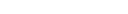 Сечањ1422Теслина939 м2Генерални план Сечња Зона становања 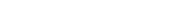 Нема канализациону мрежу